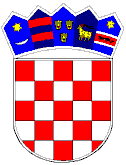 REPUBLIKA HRVATSKAVUKOVARSKO-SRIJEMSKA ŽUPANIJA             OPĆINA TOVARNIK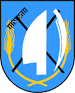              OPĆINSKO VIJEĆE KLASA: 024-03/24-01/11URBROJ: 2196-28-02-24-01Tovarnik, 29. svibnja 2024.Na temelju članka 31. Statuta Općine Tovarnik („Službeni vjesnik“  Vukovarsko-srijemske županije, broj 3/22), Općinsko vijeće Općine Tovarnik na svojoj 24. sjednici, održanoj dana 29. svibnja 2024. godine, donosi ODLUKU O USVAJANJU GODIŠNJEG IZVJEŠTAJA O IZVRŠENJU PRORAČUNA OPĆINE TOVARNIK ZA 2023. GODINUČlanak 1.Usvaja se Godišnje izvješće o izvršenju proračuna Općine Tovarnik za 2023. godinu koje je ovom tijelu podnio općinski načelnik.Članak 2.Godišnje izvješće iz članka 1. ove Odluke, sastavni je dio ove Odluke.Članak 3.Ova Odluka stupa na snagu osmog dana od dana objave u „Službenom vjesniku“ Vukovarsko-srijemske županije.PREDSJEDNIK OPĆINSKOG VIJEĆA Dubravko Blašković 